9 декабря - Международный день борьбы с коррупцией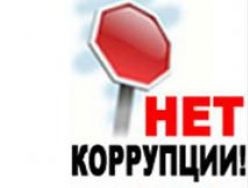 Международный день борьбы с коррупцией (International Anti-Corruption Day) отмечается ежегодно 9 декабря по инициативе Организации Объединенных Наций.В этот день, 9 декабря 2003 года, в мексиканском городе Мерида на политической конференции высокого уровня была открыта для подписания Конвенция ООН против коррупции (принята Генеральной ассамблеей ООН 31 октября 2003 года).Документ предусматривает меры по предупреждению коррупции, наказанию виновных, а также механизмы международного сотрудничества в борьбе с ней. Он обязывает государства-члены проводить политику противодействия коррупции, одобрить соответствующие законы и учредить специальные органы для борьбы с этим явлением. В соответствии с конвенцией, каждое государство-участник стремится устанавливать меры, обязывающие публичных должностных лиц представлять соответствующим органам декларации о внеслужебной деятельности, занятиях, инвестициях, активах.Коррупция имеет много разновидностей: взяточничество, незаконное присвоение товаров и услуг, предназначенных для общественного потребления, кумовство (когда при приеме на работу предпочтение отдается членам семьи), оказание влияния при выработке законов и правил в целях получения личной выгоды – все это распространенные примеры правонарушений и должностных преступлений.Коррупция мешает бизнесу, который не может успешно развиваться в коррумпированной системе, что ведет к сокращению общего богатства страны. Она влечет за собой сокращение объема денежных средств, которые правительство должно выплачивать трудящимся. Коррупция приводит к тому, что деньги, выделяемые государством на оказание социальных услуг, не используются должным образом. Коррупция подрывает доверие к правительству.Согласно оценкам Всемирного банка, ежегодно в мире расточительно расходуется один триллион долларов.По данным Международного валютного фонда, коррупция ежегодно стоит мировой экономике порядка 1,5 триллиона долларов, или 2% от глобального ВВП.В России для подготовки предложений по реализации в законодательстве положений Конвенции ООН против коррупции указом президента РФ от 3 февраля 2007 года была создана межведомственная рабочая группа.19 мая 2008 года был создан Совет по противодействию коррупции при президенте РФ.25 декабря 2008 года президент РФ подписал пакет законов о противодействии коррупции.Пакет включал четыре закона: базовый закон "О противодействии коррупции", законопроект, вносящий поправки в закон о правительстве РФ, и еще два закона, вносящие изменения и поправки в 25 Федеральных законов.Федеральным законом "О противодействии коррупции" (2008) установлены правовые и организационные основы предупреждения коррупции. Документ постоянно дополняется, последние изменения в него были внесены федеральным законом от 24 апреля 2020 года. В соответствии с законом, противодействие коррупции в Российской Федерации основывается на следующих основных принципах: признание, обеспечение и защита основных прав и свобод человека и гражданина; законность; публичность и открытость деятельности государственных органов и органов местного самоуправления; неотвратимость ответственности за совершение коррупционных правонарушений; комплексное использование политических, организационных, информационно-пропагандистских, социально-экономических, правовых, специальных и иных мер; приоритетное применение мер по предупреждению коррупции; сотрудничество государства с институтами гражданского общества, международными организациями и физическими лицами.Закон обязал чиновников предоставлять работодателю сведения о своих доходах, имуществе и обязательствах имущественного характера, и о доходах членов своей семьи – супруги (супруга) и несовершеннолетних детей. Ограничения, запреты и обязанности были распространены на сотрудников милиции (ныне полиция), прокуратуры, органов внутренних дел РФ, органов федеральной службы безопасности, таможенных органов РФ и военнослужащих.В Уголовно-процессуальном кодексе РФ упрощался порядок привлечения к уголовной ответственности депутатов, судей и ряда категорий лиц, в отношении которых применяется особый порядок производства по уголовным делам. Также было усилено уголовное наказание за коррупцию.7 мая 2013 года президентом был подписан Федеральный закон "О запрете отдельным категориям лиц открывать и иметь счета (вклады), хранить наличные денежные средства и ценности в иностранных банках, расположенных за пределами территории Российской Федерации, владеть и (или) пользоваться иностранными финансовыми инструментами". Согласно документу, данные запреты распространяются на лиц, занимающих или замещающих государственные должности, должности первого заместителя и заместителей Генерального прокурора РФ, членов Совета директоров Центрального банка РФ, должности федеральной государственной службы, руководителей федеральных органов исполнительной власти и их заместителей руководителей, глав городских округов, глав муниципальных районов и местных администраций.6 ноября 2020 года президент РФ Владимир Путин подписал Федеральный конституционный закон "О правительстве Российской Федерации". Законом запрещается члену правительства открывать и иметь счета (вклады), хранить наличные денежные средства и ценности в иностранных банках, расположенных за пределами территории Российской Федерации, а также владеть и (или) пользоваться иностранными финансовыми инструментами. Данный запрет также распространяется на супругу (супруга) и несовершеннолетних детей члена правительства. Согласно закону, членам правительства запрещено заниматься предпринимательской деятельностью лично или через доверенных лиц, а также другой оплачиваемой деятельностью, кроме преподавательской, научной и иной творческой деятельности. Закон вводит запрет на получение подарков, денежного вознаграждения, выезд в служебные командировки за границу за счет физических и юридических лиц, входить в состав органов управления, попечительских или наблюдательных советов, органов иностранных некоммерческих неправительственных организаций.В 2010 году в России принята Национальная стратегия противодействия коррупции.С 2008 года президентом РФ утверждаются Национальные планы по противодействию коррупции. В настоящее время указом президента принят Национальный план противодействия коррупции на 2021-2024 годы.Постановлением администрации Манойлинского сельского поселения Клетского муниципального района Волгоградской области от 20 сентября 2021 года № 76 утвержден план противодействия коррупции в Манойлинском сельском поселении Клетского муниципального района Волгоградской области на 2021-2023 годы.Материалы подготовлены на основе информации открытых источников